MELDEFORMULAR 2020 TEIL 1NAME:_____________________________________________________________________________ADRESSE:__________________________________________________________________________e-MAIL:_______________________________ DATUM:________________ Unterschrift:___________Mit der Unterschrift wird die Richtigkeit der gemachten Angaben bestätigt und die Bedingungen des Wettbewerbes VANROBAEYS SUPERSTAR 2020 voll umfänglich anerkannt.SPÄTESTER ABGABE-/EINSENDETERMIN: 1. OKTOBER 2020 (Poststempel, E-Mail, Fax-Stempel)Meldeformular bitte senden an: 	brieftauben-markt.de - Herrn Peter Kocks - Hugo-Rasch-Str. 97 - 46047 OberhausenE-Mail: peter.kocks@brieftauben-markt .de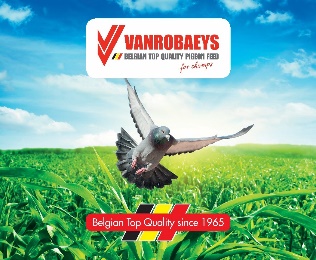 Flug 1SummeKoeff.Flug 2SummeKoeff.Flug 3SummeKoeff.SummeKoeff.GesamtVANROBAEYS SUPERSTARDES JAHRES 2020 – Altreise4 Wertungsflüge   1 x > 500 km +   2 x > 400 km +   1 x > 300 kmSummeAlttaubenKoeff.:VANROBAEYS SUPERSTARDES JAHRES 2020 –Jungtaubenreise4 Wertungsflüge   3 x > 100 km +   1 x > 200 kmSummeJungtaubenKoeff.:VANROBAEYS SUPERSTARDES JAHRES 2020 –GESAMTWERTUNGSumme Alt- und Jungtauben(Koeffizient)XXXGesamtsummeAlt- undJungtaubenKoeff.: